Hướng dẫn sử dụng các ký tự phổ biếnBấm phím Alt+F9 để bật tắt hiển thị field code. Bảng ký tự mũi tên: ←, →, ↑, ↓, ↔⇔, ↕, ⊥, ⋮ …, ⊕⊖, ≫≪,√∛∜Các ký hiệu toán học hay dùng: °, ℃, Åxem bảng chữ cái Hy Lạp:
−×±÷·•≡≥≤≠≈∂≃≅⊠∑⅀∑✓✓✓☑🗸⍻√𝥷𝤿𝥀𝥁❌❎✖✗✘☒𐄂∫⨛⨍⨎⨗⨙⨛∬Xổ lên&xuống: CO₂ ₁₂₃₄₅₆₇₈₉₀₊₋₌₍₎ⁱ⁰¹²³⁴⁵⁶⁷⁸⁹⁺⁻⁼⁽⁾ⁿₐₑₒₓₔₘᵢ₂ₓₕₖₗₘₙₚᵣₛₜᵤᵥₓᵦᵧᵨᵩᵪ™©®‰‱№aₓᵃᴬᵇᴮᶜᵈᴰᵉᴱᶠᶢᵸᴴᶨᴶᶤᴵᵏᴷᶪᴸᵐᴹⁿᴺᵒᴼᵖᴾᴿᵗᵀᵘᵁᵛᵂᵡᶻᵃᵄᵅᵆᵇᵈᵉᵊᵋᵌᵍᵎᵏᵐⁿᵑᵒᵓᵔᵕᵖᵗᵘᵙᵚᵛᵜᵝᵞᵟᵠᵡᵸᶛᶜᶝᶞᶟᶠᶡᶢᶣᶤᶥᶦᶧᶨᶩᶪᶫᶬᶭᶮᶯᶰᶱᶲᶳᶴᶵᶶᶷᶸᶹᶺᶻᶼᶽᶾᶿ½, ⅓, ¼, ⅕, ⅙, ⅐, ⅛, ⅔, ⅖, ⅗, ⅘, ¾ᴀᴃᴄᴅᴇᴊᴉᴋᴌᴍᴎᴏᴘᴙᴚᴛᴜᴠᴡᴪᴢᴣᴤᴥᴦᴧᴨᴩᴪBảng chữ cái Hy Lạp,Các ký hiệu hóa học đơn giản, chỉ thuần chỉ số trên (lên trên) và dưới (xuống dưới) thì không dùng MathType để gõ: (dùng style Equation, và có 1 tab ở đầu câu, và tab tiếp theo cho số của công thức)	H2O + Ca → Ca(OH)2 ↓ + H2↑	(1)	ΔGno = …Ví dụ sử dụng MathType: (bấm chọn style Equation, bấm 1tab để căn giữa)		(2)Hạn chế tối đa sử dụng insert Symbol đối với các ký tự đặc biệt trong văn bản.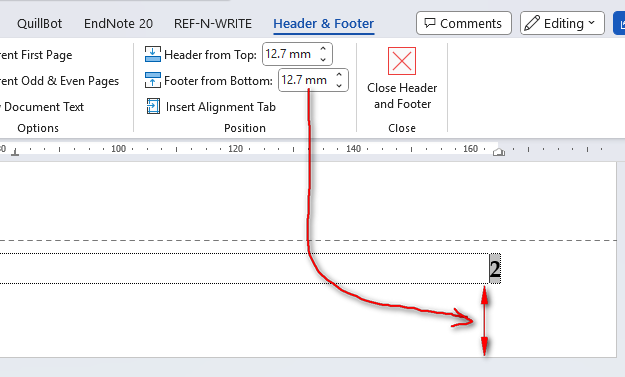 Cách trình bàyBài tập 1. Tính năng lượng phát ra của một nguyên tử C khi 1 g C được chuyển hoàn toàn thành năng lượng.Bài giải 1Năng lượng E, được biểu diễn theo phương trình Einstein, E = mc2, trong đó m là khối lượng và c là vận tốc ánh sáng. Khi sử dụng công thức này, hãy xét theo đơn vị hệ SI để biểu diễn khối lượng là kg.	E = 1 × 10-3 × (2.998 × 1010)2 = 8.99 × 103 JKhối lượng nguyên tử mol của C là 12.011 g từ bảng tham khảo (xem Phụ lục A.2). Do vậy, số nguyên tử có trong 1 g C là (1/12.011) × 0.6022 × 1024 = 5.01 × 1022 do số nguyên tử trong 1 mol C là số Avogadro, 0.6022 × 1024. Do đó, năng lượng tỏa ra của 1 nguyên tử C có thể ước lượng ra là:Cách định dạng như sau: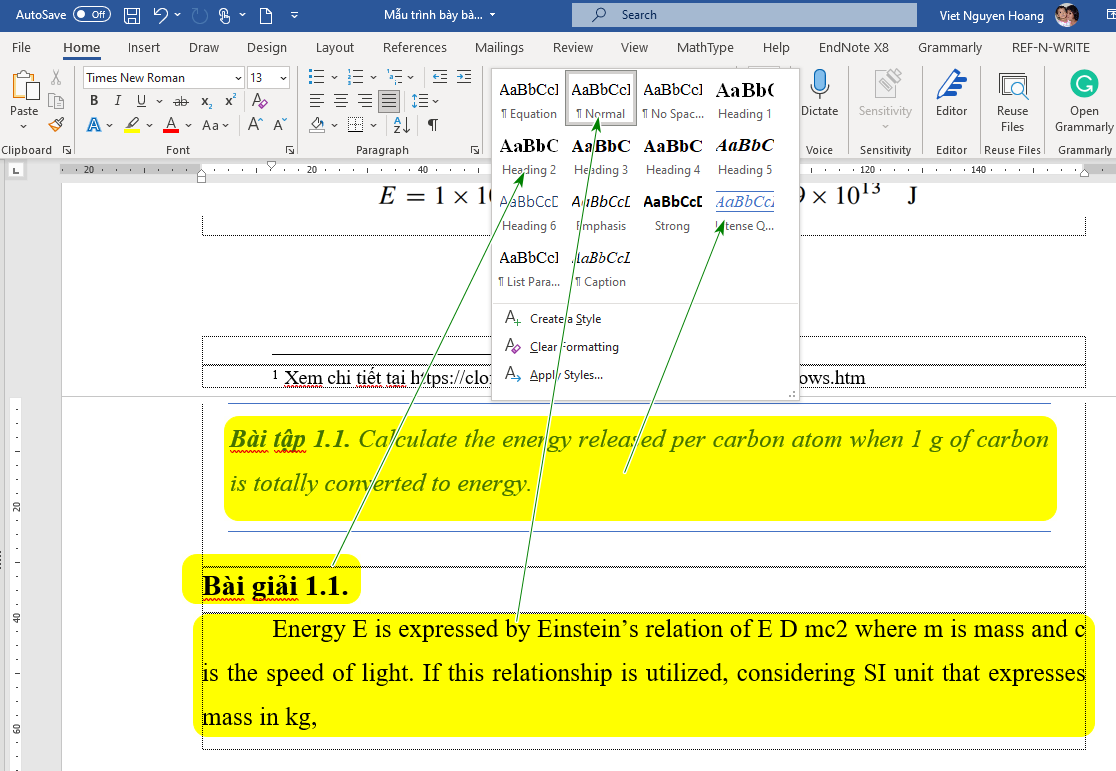 Danh mục thuật ngữ Anh-ViệtCross-section	mặt cắt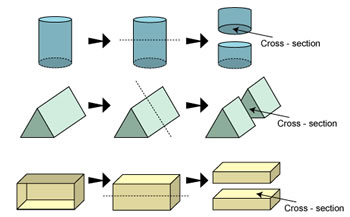 the coherent scattering	tán xạ kết hợp (ý là bước sóng của tia tới và tia phản xạ là cùng pha)intensity	cường độangle (radian)	góc (rad), góc sử dụng đơn vị rad, 1 rad = π/180°electron	điện tửcoefficient	hệ số(in) xxx unit	(theo) đơn vị xxxaluminum foil	tấm Al mỏngdensity	khối lượng riêng, tỷ trọng, đơn vị g/cm3schematic diagram	biểu đồ mô tảsolid angle (steradian)	góc khối Integration	tích phânElectromagnetism	điện từCharge	điện tích, (động từ) phóng điện, nạp điệnelectric capacity	tụ điệnnucleus	hạt nhânatom	nguyên tửmolecule	phân tửhigh-precision	độ chính xác caoelectromagnetic radiation	bức xạ điện từwavelength, frequency, energy: bước sóng, tần số, năng lượngpropagation speed	tốc độ lan truyềnPlanck constant	hằng số Planckeffective mass	khối lượng hiệu dụngelectron rest mass	khối lượng nghỉ của điện tửcollide (collision)	va chạm (sụ va chạm)kinetic energy	động năngvacuum	chân khôngMomentum	động lượngconservation of momentum	bảo toàn động lượngre-arranging	sắp xếp lạitaking square of both sides	lấy bình phương 2 vếleft/right hand side	vế trái/phảithe Compton shift	độ dịch Comptontwice	gấp đôi, hai lầnincoherent scattering	tán xạ không kết hợp, nghĩa là đã có xảy ra sự lệch pha của bức xạ đến và đi.stream of X-ray quanta – dòng lượng tử tia Xoutershell	lớp vỏ bên ngoàiso-called …	được goi là …Complex number	số phứcan analytic expression for the wave – biểu thức giải tích của sóngWave vector	vec-tơ sóngone quantity	một đại lượngamplitude and phase	biên độ và phaelectric field intensity	cường độ điện trườngfield 	trườngdensity distribution of electron	phân bố mật độ điện tử1st, 2nd terms	số hạng thứ nhất, thứ hai …strength of the electric field – độ lớn của điện trườngincidence X-ray beam – chùm tia X tới/đếnIt is thought that … – Người ta chấp nhận rằng …recoil electron	điện tử giật lùirotating by π/2 counterclockwise – quay một góc π/2  ngược chiều kim đồng hồthe product of a complex number – tích của số phứcAddition, multiplication – phép cộng, phép nhânexponential and trigonometric functions – các hàm mũ e và lượng giácin phase (= no phase difference) or constructive interference – đồng pha (không có sai khác pha) hoặc giao thoa tăng cườngout of phase case or destructive interference – lệch pha hay giao thoa triệt tiêuderive	(lấy) vi phânunmixed h k l	các số nguyên h k l hoặc chẵn cả hoặc lẻ cảmixed h k l	các số nguyên h k l có cả số chẵn và có cả số lẻstructure factor	thừa số cấu trúcfactor	thừa số, hệ sốcubic crystal system	hệ tinh thể lập phươngunit cell	ô đơn vịdiamond structure	cấu trúc mạng kim cươngOdd/Even number	số lẻ/chẵnhexagonal close-packed cell – ô mạng sáu phương xếp chặtmultiple of 3	nhân với 3scattering intensity	cường độ tán xạbe zero	bằng 0function of Q	hàm của Qthe Fourier transform	biến đổi FourierIf Io is integrated with respect to α – Io được lấy tích phân theo α.partial integration	tích phân riêng phầnto be isotropic	là đẳng hướngun-isotropic 	dị hướng… is equivalent to…	tương đương với …a vector of reciprocal space	véc-tơ không giản đảoreciprocal space/lattice	không gian/mạng đảowave vector	véc-tơ sóngspherical polar coordinate	hệ tọa độ cầuatomic scattering factor	thừa số tán xạ nguyên tử… propagates toward a wavefront YY’ - … lan truyền theo mặt đầu sóng YY’Parallelogram	hình bình hànhΑ, αAlphaΝ, νNuΒ, βBetaΞ, ξXiΓ, 𝛾, γGammaΟ, οOmicronΔχ Sₘᵢₓ, δ, ∂DeltaΠ, πPiΕ, ε, ϵEpsilonΡ, ρRhoΖ, ξZetaΣ, σSigmaΗ, ηEtaΤ, τTauΘ, ϑ, θThetaϒ, υUpsilonΙ, ɩIotaΦ, φ, ϕPhiΚ, κKappaΧ, χChiΛ, λLambdaΨ, ψPsiΜ, μMuΩ, ωOmageζXi